PRSMS EAGLE 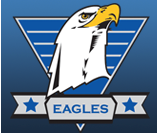   FLIGHT SCHEDULE 16-17Helping Students to SOAR! 